Figure S1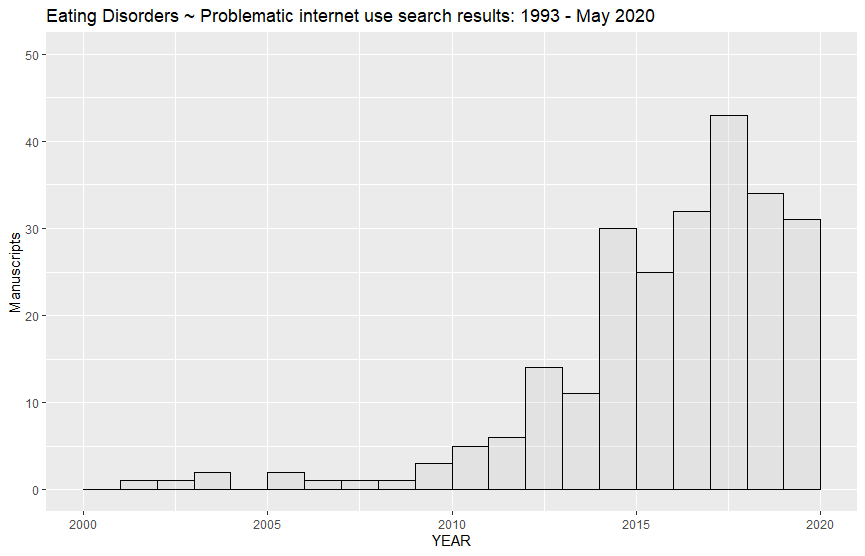 Legend: Histogram representing the number of studies examining the problematic use of internet and eating disorders. X-axis: period covered; to note, the 2020 bar covers a period only Jan-May 2020. Y-axis, number of manuscripts identified as relevant titles through Pubmed search. TABLE S1 - Full list of studies included in the meta-analysis with demographic and problematic internet use characteristicsLegend Table S1Full list of studies are presented here in Table S1 (Ahadzadeh et al., 2017; Almenara et al., 2019; Alpaslan et al., 2015; Aparicio-Martinez et al., 2019; Bair et al., 2012; Bennett et al., 2019; Brown and Tiggemann, 2016; Butkowski et al., 2019; Canan et al., 2014; Cañon Buitrago et al., 2016; Carrotte et al., 2015; Carter et al., 2017; Çelik et al., 2015; Cohen et al., 2017; Cohen and Blaszczynski, 2015; de Vries et al., 2019, 2016; Eckler et al., 2017; Embacher Martin et al., 2018; Fardouly et al., 2015; Fardouly and Vartanian, 2015; Ferguson et al., 2014; Fernández-villa et al., 2015; Griffiths et al., 2018a, 2018b; Hendrickse et al., 2017; Holland and Tiggemann, 2017; Hsieh et al., 2018; Hummel and Smith, 2015; Ivezaj et al., 2017; Kamal and Kamal, 2018; Kelly et al., 2018; Kim and Chock, 2015; Kvardova et al., 2020; Lee et al., 2014; Levinson et al., 2017; Linardon and Messer, 2019; Lonergan et al., 2019; Mabe et al., 2014; Manago et al., 2015; Marco et al., 2018; Martínez-González et al., 2014; McLean et al., 2015; Meier and Gray, 2014; Melioli et al., 2015; Niu et al., 2020; Olenik-Shemesh and Heiman, 2017; Park and Lee, 2017; Pistella et al., 2019; Prichard et al., 2020; Quesnel et al., 2018; Rodgers et al., 2020, 2019, 2013, 2012; Sidani et al., 2016; Simpson and Mazzeo, 2017; Slater et al., 2019, 2017; Smith et al., 2013; Stronge et al., 2015; Sugimoto et al., 2020; Tao, 2013; Tao and Liu, 2009; Terhoeven et al., 2020; Theis et al., 2012; Tiggemann et al., 2020; Tiggemann and Miller, 2010; Tiggemann and Slater, 2017; Tiggemann and Zaccardo, 2015; Tran et al., 2019; Veldhuis et al., 2018; Verbist and Condon, 2019; Wagner et al., 2016; Walker et al., 2015; Wick and Keel, 2020; Wilksch et al., 2020; Xiaojing, 2017; Zeeni et al., 2018) . AN = Anorexia Nervosa; BN = Bulimia Nervosa; BED = Binge Eating Disorder; BSQ = Body Shape Questionnaire; CIAS: Chen Internet Addiction Scale; DCIA-C: Diagnostic Criteria for Internet Addiction for College Students; DSM: Diagnostic and statistical Manual; EAT-26 = Eating Attitudes Test 26 items; EDE-Q = Eating Disorder Examination-Questionnaire; EDI = Eating Disorder Inventory; EPHPP = Effective Public Health Practice Project Quality Assessment Tool for Quantitative Studies; IAT: Young’s Internet addiction test; IADQ: Young's Internet Addiction Diagnostic Questionnaire; Pro-ED = Promoting Eating Disorder content; PUI: Problematic use of the internet; SATAQ = Sociocultural Attitudes Towards Appearance Questionnaire-3; SCOFF = Sick, Control, One, Fat, Food questionnaire; SNS = Social Networking Sites; VAS: Visual Analogue scale VAT: Video game Addiction Test; YDQ: Young’s diagnostic questionnaire; UWCBs = Unhealthy weight control behaviors TABLE S2 - Ad-hoc quality score systemTABLE S3 – Heterogeneity and model estimate measures for different domains of eating disorderLegend: tau^2: estimated amount of total heterogeneity; I^2: (total heterogeneity / total variability); H^2: (total variability / sampling variability); Q-test: Test for Heterogeneity; meta-analysis was done using random-effects model using REML. REML: Restricted maximum-likelihood estimatorTABLE S4 – Heterogeneity and model estimate measures for different domains without exclusion of influential casesLegend: tau^2: estimated amount of total heterogeneity; I^2: (total heterogeneity / total variability); H^2: (total variability / sampling variability); Q-test: Test for Heterogeneity; meta-analysis was done using random-effects model using REML. REML: Restricted maximum-likelihood estimatorFigure S2 – At-risk-eating-disorders: Influence plots describing the influential effects of studies (pre-exclusion)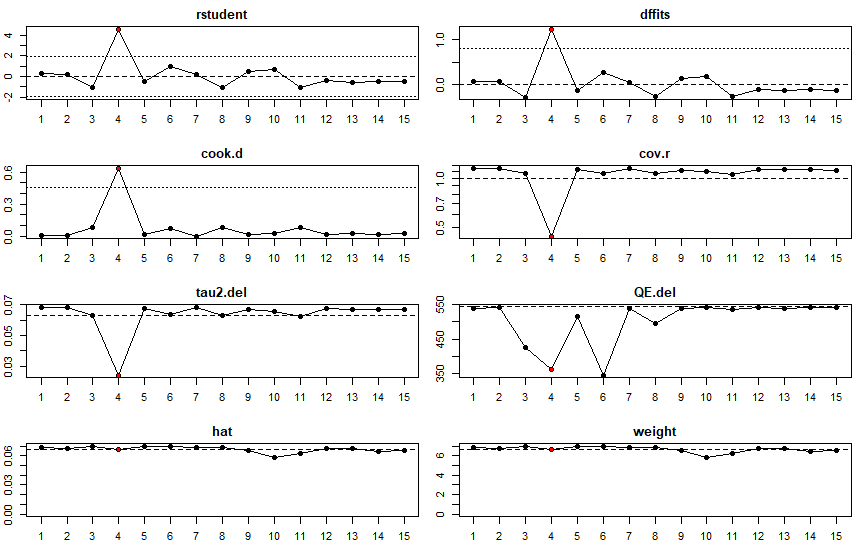 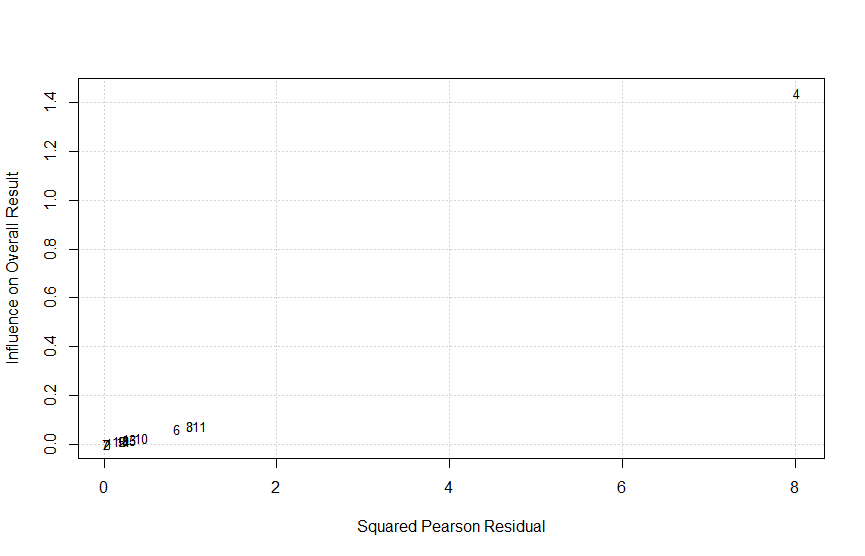 Legend – At-risk eating disorders: Outlier and influential studies diagnostics. Study ID=4 Celik et al. (Çelik et al., 2015)Figure S3 – Drive-for-thinness: Influence plots describing the influential effects of studies (pre-exclusion)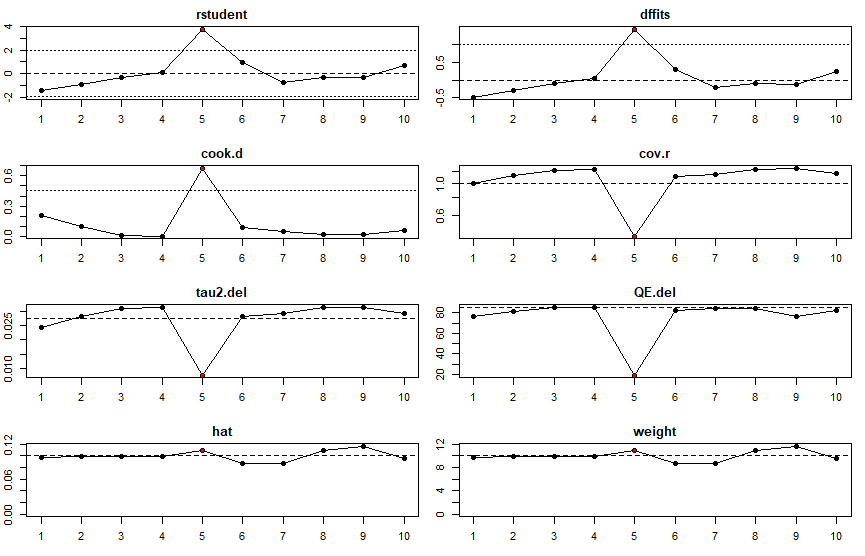 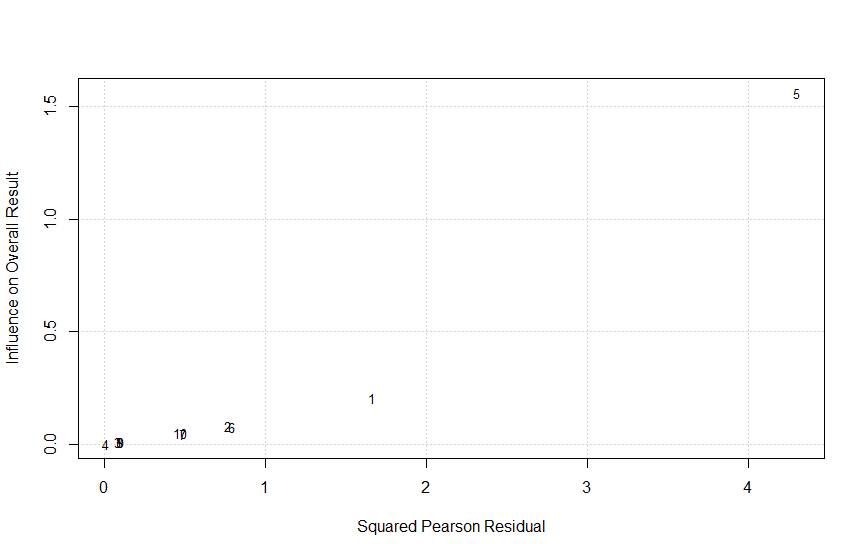 Legend – Drive for Thinness: Outlier and influential studies diagnostics. Study ID=5 Kvardova et al. (Kvardova et al., 2020).  ∫ - S1 Metrics of Problematic usage of the internetThe Internet Addiction Test (IAT) (Young, 1998) provides a measure of maladaptive internet use comprising 20 questions examining multiple facets of PUI, whereas a more modern 18-item instrument, the Problematic Internet Use Questionnaire (PIUQ), has been demonstrated to have excellent psychometric properties and factorial structure (Demetrovics et al., 2008). The Compulsive Internet Use Scale is a short, psychometrically sound questionnaire of problematic internet use comprising 14-Likert-type-items (Meerkerk et al., 2009). The Chinese Internet Addiction Scale is a widely used instrument in Internet Addiction research with good test-retest reliability and internal consistency (Chen et al., 2003). Despite the existence of standardized instruments with good psychometric properties, many studies utilized ad-hoc and application or site specific instruments to ascertain the degree or severity of the online usage behavior. For example, many studies used metrics ascertaining duration of use (time spent on Facebook, Instagram, Snapchat, Tumblr, appearance-focused internet gaming) or extend of specific behavior (number of friends, number of posts, number of accounts, visits per day), or ascertaining behavior that is deemed maladaptive (e.g. seeking negative social evaluations and/or engagement in social comparisons)(Smith et al., 2013). Other SNS based measures included the Facebook Questionnaire (FBQ;(Meier and Gray, 2014), Social Networks Addiction Questionnaire (SNSA) (P. et al., 2001), the Multidimensional Scale of Facebook Use (MSFU; (Frison and Eggermont, 2016)), Social network usage and appearance comparisons (Fardouly and Vartanian, 2015).∫ - S2 Metrics of eating disordersS2.1 Eating Attitudes TestThe Eating Attitudes Test (EAT-40 & EAT-26) (Garner et al., 1982) is a reliable, valid and economical instrument useful as an objective measure of the symptoms of anorexia nervosa. The global score cut-off of 20 or above has been used to described disordered eating; the more stringent cut-off of 30 and above has been used as well, as it correlates highly with clinical eating disorder diagnoses.S2.2 Eating Disorder InventoryThe Eating Disorder Inventory (EDI) (Garner et al., 1983) is a self-report questionnaire used to assess the presence of eating disorders. The latest version (EDI-3) comprises nine psychological subscales for eating disorders and yields six composite scores. It includes subscales for Drive for Thinness (EDI-DT), Bulimia (EDI-B) and Body Dissatisfaction (EDI-BD). S2.3 SCOFF QuestionnaireThe SCOFF Eating Disorder Questionnaire (Luck et al., 2002) is a validated screening tool for detection of eating disorders, specifically either anorexia nervosa or bulimia nervosa. A score of 2 and above indicates high likelihood of anorexia nervosa or bulimia nervosa.S2.4 Eating Disorder Examination Questionnaire The Eating Disorder Examination Questionnaire EDE-Q (Fairburn and Beglin, 1994) is widely used measure of eating disorder psychopathology; it assesses the range and severity of eating disorder features. The EDE-Q has four subscales: a) Restraint b) Eating Concern, c) Weight Concern, d) Shape Concern and a Global Score. S2.5 Body dissatisfactionBody Image Avoidance Questionnaire (BIAQ) (Rosen et al., 1991) is a s a self-report measure of behavioral avoidance of experiences that could increase body image-related distress or dissatisfaction. The Body Shape Questionnaire (BSQ) is a self-report questionnaire that was developed to measure concerns about body shape (Cooper et al., 1987). The body dissatisfaction subscale of the Body Attitudes Test (BAT; Probst et al. 1995) is a measure body dissatisfaction (Probst et al., 1995). The Body Image States Scale (BISS) is a six-item scale of body image evaluation (Cash et al., 2002).  The Contour Drawing Rating Scale (CDRS) difference score is aimed to ascertain the difference between perceived and desired body shape (Thompson and Gray, 1995). Other studies used manifest scales specifically made for the purposes of their study e.g. the body dissatisfaction scale for the New Zealand Attitudes and Values Study (NZAVS) questionnaire battery (Stronge et al., 2015).S2.6 Dietary restraintThe Dutch Eating Behavior Questionnaire (DEBQ) (Strien et al., 1986) has high internal consistency and factorial validity as well as external validity and contains a 10-item restraint subscale (DEBQ-R). Studies have used DEBQ-R or EDE-Q restraint subscale.  Figure S4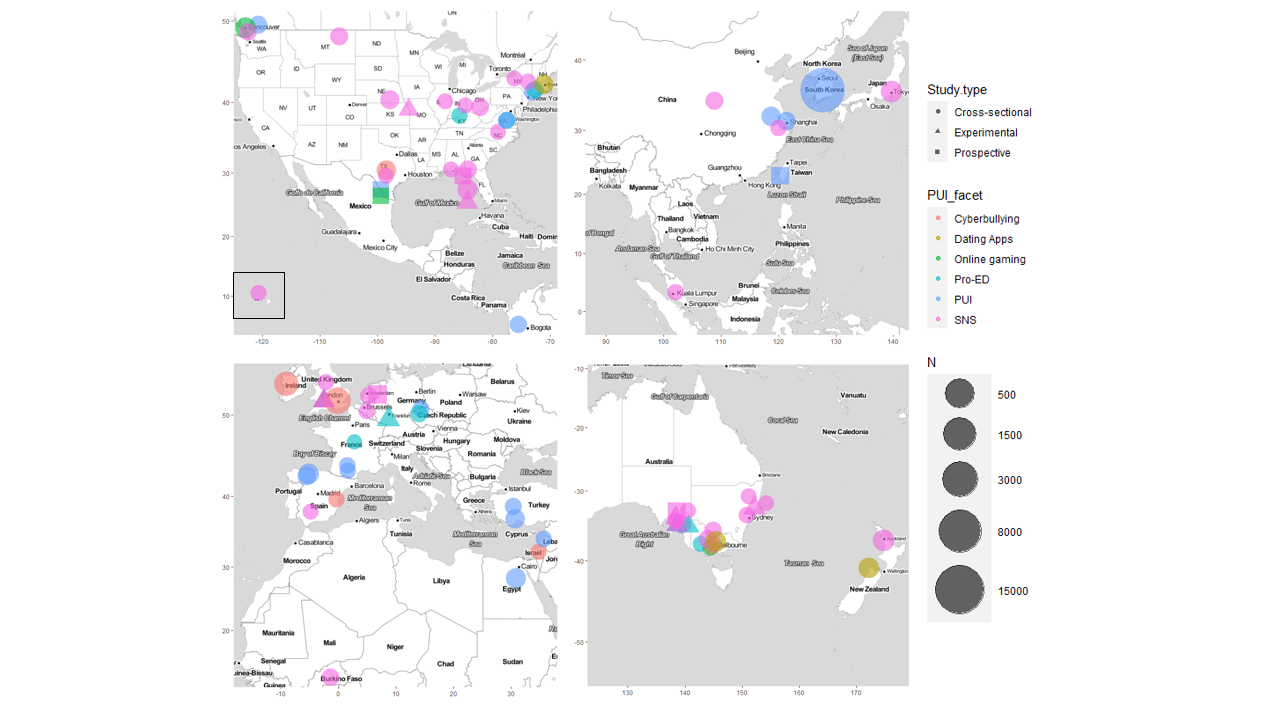 Legend: Global map of studies included in the systematic review, indicating the facet of Problematic internet use examined and the size of the study. Geolocation was identified either by the indicated base of where the study took place or alternatively the affiliated address of the first author. Geolocation in areas with high density of studies has been inaccurate on purpose to allow better representation of study density. Studies examining two facets of internet use equally are presented for each facet separately (twice). Hawaii is presented in a separate box together with the Americas.ReferencesAhadzadeh, A.S., Pahlevan Sharif, S., Ong, F.S., 2017. Self-schema and self-discrepancy mediate the influence of Instagram usage on body image satisfaction among youth. Comput. Human Behav. 68, 8–16. https://doi.org/10.1016/j.chb.2016.11.011Almenara, C.A., Machackova, H., Smahel, D., 2019. Sociodemographic, Attitudinal, and Behavioral Correlates of Using Nutrition, Weight Loss, and Fitness Websites: An Online Survey. J. Med. Internet Res. 21, e10189. https://doi.org/10.2196/10189Alpaslan, A.H., Koçak, U., Avci, K., Uzel Taş, H., 2015. The association between internet addiction and disordered eating attitudes among Turkish high school students. Eat. Weight Disord. 20, 441–448. https://doi.org/10.1007/s40519-015-0197-9Aparicio-Martinez, Perea-Moreno, Martinez-Jimenez, Redel-Macías, Pagliari, Vaquero-Abellan, 2019. Social Media, Thin-Ideal, Body Dissatisfaction and Disordered Eating Attitudes: An Exploratory Analysis. Int. J. Environ. Res. Public Health 16, 4177. https://doi.org/10.3390/ijerph16214177Bair, C.E., Kelly, N.R., Serdar, K.L., Mazzeo, S.E., 2012. Does the Internet function like magazines? An exploration of image-focused media, eating pathology, and body dissatisfaction. Eat. Behav. 13, 398–401. https://doi.org/10.1016/j.eatbeh.2012.06.003Bennett, B.L., Whisenhunt, B.L., Hudson, D.L., Wagner, A.F., Latner, J.D., Stefano, E.C., Beauchamp, M.T., 2019. Examining the impact of social media on mood and body dissatisfaction using ecological momentary assessment. J. Am. Coll. Heal. https://doi.org/10.1080/07448481.2019.1583236Brown, Z., Tiggemann, M., 2016. Attractive celebrity and peer images on Instagram: Effect on women’s mood and body image. Body Image 19, 37–43. https://doi.org/10.1016/j.bodyim.2016.08.007Butkowski, C.P., Dixon, T.L., Weeks, K., 2019. Body Surveillance on Instagram: Examining the Role of Selfie Feedback Investment in Young Adult Women’s Body Image Concerns. Sex Roles 81, 385–397. https://doi.org/10.1007/s11199-018-0993-6Canan, F., Yildirim, O., Ustunel, T.Y., Sinani, G., Kaleli, A.H., Gunes, C., Ataoglu, A., 2014. The Relationship Between Internet Addiction and Body Mass Index in Turkish Adolescents 1 17, 40–45. https://doi.org/10.1089/cyber.2012.0733Cañon Buitrago, S.C., Castaño Castrillón, J.J., Hoyos Monroy, D.C., Jaramillo Hernández, J.C., Leal Ríos, D.R., Rincón Viveros, R., Sánchez Preciado, E.A., Urueña Calderón, L.S., 2016. Uso de internet y su relación con la salud en estudiantes universitarios de la ciudad de Manizales (Caldas-Colombia), 2015-2016. Arch. Med. 16, 312–325. https://doi.org/10.30554/archmed.16.2.1735.2016Carrotte, E.R., Vella, A.M., Lim, M.S.C., 2015. Predictors of “Liking” Three Types of Health and Fitness-Related Content on Social Media: A Cross-Sectional Study. J. Med. Internet Res. 17, e205. https://doi.org/10.2196/jmir.4803Carter, A., Forrest, J.I., Kaida, A., 2017. Association between internet use and body dissatisfaction among young females: Cross-sectional analysis of the canadian community health survey. J. Med. Internet Res. https://doi.org/10.2196/jmir.5636Cash, T.F., Fleming, E.C., Alindogan, J., Steadman, L., Whitehead, A., 2002. Beyond body image as a trait: The development and validation of the body image states scale. Eat. Disord. 10, 103–113. https://doi.org/10.1080/10640260290081678Çelik, Ç.B., Odacı, H., Bayraktar, N., 2015. Is problematic internet use an indicator of eating disorders among Turkish university students? Eat. Weight Disord. 20, 167–172. https://doi.org/10.1007/s40519-014-0150-3Chen, S.-H., Weng, L.-J., Su, Y.-J., Wu, H.-M., Yang, P.-F., 2003. Development of a Chinese Internet Addiction Scale and Its Psychometric Study. Chinese J. Psychol. 45, 279–294.Cohen, R., Blaszczynski, A., 2015. Comparative effects of Facebook and conventional media on body image dissatisfaction. J. Eat. Disord. 3. https://doi.org/10.1186/s40337-015-0061-3Cohen, R., Newton-John, T., Slater, A., 2017. The relationship between Facebook and Instagram appearance-focused activities and body image concerns in young women. Body Image 23, 183–187. https://doi.org/10.1016/j.bodyim.2017.10.002Cooper, P.J., Taylor, M.J., Cooper, Z., Fairbum, C.G., 1987. The development and validation of the body shape questionnaire. Int. J. Eat. Disord. 6, 485–494. https://doi.org/10.1002/1098-108X(198707)6:4<485::AID-EAT2260060405>3.0.CO;2-Ode Vries, D.A., Peter, J., de Graaf, H., Nikken, P., 2016. Adolescents’ Social Network Site Use, Peer Appearance-Related Feedback, and Body Dissatisfaction: Testing a Mediation Model. J. Youth Adolesc. 45, 211–224. https://doi.org/10.1007/s10964-015-0266-4de Vries, D.A., Vossen, H.G.M., van der Kolk – van der Boom, P., 2019. Social Media and Body Dissatisfaction: Investigating the Attenuating Role of Positive Parent–Adolescent Relationships. J. Youth Adolesc. 48, 527–536. https://doi.org/10.1007/s10964-018-0956-9Demetrovics, Z., Szeredi, B., Rózsa, S., 2008. The three-factor model of Internet addiction: The development of the Problematic Internet Use Questionnaire. Behav. Res. Methods 40, 563–574. https://doi.org/10.3758/BRM.40.2.563Eckler, P., Kalyango, Y., Paasch, E., 2017. Facebook use and negative body image among U.S. college women. Women Heal. 57, 249–267. https://doi.org/10.1080/03630242.2016.1159268Embacher Martin, K., McGloin, R., Atkin, D., 2018. Body dissatisfaction, neuroticism, and female sex as predictors of calorie-tracking app use amongst college students. J. Am. Coll. Heal. 66, 608–616. https://doi.org/10.1080/07448481.2018.1431905Fairburn, C., Beglin, S., 1994. Assessment of eating disorders: interview or self-report questionnaire? Int. J. Eat. Disord. 16, 363‐370.Fardouly, J., Diedrichs, P.C., Vartanian, L.R., Halliwell, E., 2015. Social comparisons on social media: The impact of Facebook on young women’s body image concerns and mood. Body Image 13, 38–45. https://doi.org/10.1016/j.bodyim.2014.12.002Fardouly, J., Vartanian, L.R., 2015. Negative comparisons about one’s appearance mediate the relationship between Facebook usage and body image concerns. Body Image 12, 82–88. https://doi.org/10.1016/j.bodyim.2014.10.004Ferguson, C.J., Muñoz, M.E., Garza, A., Galindo, M., 2014. Concurrent and Prospective Analyses of Peer, Television and Social Media Influences on Body Dissatisfaction, Eating Disorder Symptoms and Life Satisfaction in Adolescent Girls. J. Youth Adolesc. 43, 1–14. https://doi.org/10.1007/s10964-012-9898-9Fernández-villa, T., Ojeda, J.A., Gómez, A.A., María, J., Carral, C., Delgado-rodríguez, M., García-martín, M., Jiménez-mejías, E., Llorca, J., Molina, A.J., 2015. Problematic Internet Use in University Students: associated factors and differences of gender 27, 265–275.Frison, E., Eggermont, S., 2016. Exploring the Relationships Between Different Types of Facebook Use, Perceived Online Social Support, and Adolescents’ Depressed Mood. Soc. Sci. Comput. Rev. 34, 153–171. https://doi.org/10.1177/0894439314567449Garner, D.M., Bohr, Y., Garfinkel, P.E., 1982. The Eating Attitudes Test: Psychometric Features and Clinical Correlates. Psychol. Med. 12, 871–878. https://doi.org/10.1017/S0033291700049163Garner, D.M., Olmstead, M.P., Polivy, J., 1983. Development and validation of a multidimensional eating disorder inventory for anorexia nervosa and bulimia. Int. J. Eat. Disord. 2, 15–34. https://doi.org/10.1002/1098-108X(198321)2:2<15::AID-EAT2260020203>3.0.CO;2-6Griffiths, S., Castle, D., Cunningham, M., Murray, S.B., Bastian, B., Barlow, F.K., 2018a. How does exposure to thinspiration and fitspiration relate to symptom severity among individuals with eating disorders? Evaluation of a proposed model. Body Image 27, 187–195. https://doi.org/10.1016/j.bodyim.2018.10.002Griffiths, S., Murray, S.B., Krug, I., McLean, S.A., 2018b. The Contribution of Social Media to Body Dissatisfaction, Eating Disorder Symptoms, and Anabolic Steroid Use Among Sexual Minority Men. Cyberpsychology, Behav. Soc. Netw. 21, 149–156. https://doi.org/10.1089/cyber.2017.0375Hendrickse, J., Arpan, L.M., Clayton, R.B., Ridgway, J.L., 2017. Instagram and college women’s body image: Investigating the roles of appearance-related comparisons and intrasexual competition. Comput. Human Behav. 74, 92–100. https://doi.org/10.1016/j.chb.2017.04.027Holland, G., Tiggemann, M., 2017. “Strong beats skinny every time”: Disordered eating and compulsive exercise in women who post fitspiration on Instagram. Int. J. Eat. Disord. 50, 76–79. https://doi.org/10.1002/eat.22559Hsieh, K.Y., Hsiao, R.C., Yang, Y.H., Liu, T.L., Yen, C.F., 2018. Predictive effects of sex, age, depression, and problematic behaviors on the incidence and remission of internet addiction in college students: A prospective study. Int. J. Environ. Res. Public Health 15. https://doi.org/10.3390/ijerph15122861Hummel, A.C., Smith, A.R., 2015. Ask and you shall receive: Desire and receipt of feedback via Facebook predicts disordered eating concerns. Int. J. Eat. Disord. 48, 436–442. https://doi.org/10.1002/eat.22336Ivezaj, V., Potenza, M.N., Grilo, C.M., White, M.A., 2017. An exploratory examination of At-Risk/Problematic Internet Use and disordered eating in adults. Addict. Behav. 64, 301–307. https://doi.org/10.1016/j.addbeh.2015.11.015Kamal, Nashwa Nabil, Kamal, Nashaat Nabil, 2018. Determinants of problematic internet use and its association with disordered eating attitudes among minia university students. Int. J. Prev. Med. 9. https://doi.org/10.4103/ijpvm.IJPVM_489_17Kelly, Y., Zilanawala, A., Booker, C., Sacker, A., 2018. Social Media Use and Adolescent Mental Health: Findings From the UK Millennium Cohort Study. EClinicalMedicine 6, 59–68. https://doi.org/10.1016/j.eclinm.2018.12.005Kim, J.W., Chock, T.M., 2015. Body image 2.0: Associations between social grooming on Facebook and body image concerns. Comput. Human Behav. 48, 331–339. https://doi.org/10.1016/j.chb.2015.01.009Kvardova, N., Machackova, H., Smahel, D., 2020. The direct and indirect effects of online social support, neuroticism, and web content internalization on the drive for thinness among women visiting health-oriented websites. Int. J. Environ. Res. Public Health 17. https://doi.org/10.3390/ijerph17072416Lee, H.R., Lee, H.E., Choi, J., Kim, J.H., Han, H.L., 2014. Social media use, body image, and psychological well-being: A cross-cultural comparison of korea and the united states. J. Health Commun. 19, 1343–1358. https://doi.org/10.1080/10810730.2014.904022Levinson, C.A., Fewell, L., Brosof, L.C., 2017. My Fitness Pal calorie tracker usage in the eating disorders. Eat. Behav. 27, 14–16. https://doi.org/10.1016/j.eatbeh.2017.08.003Linardon, J., Messer, M., 2019. My fitness pal usage in men: Associations with eating disorder symptoms and psychosocial impairment. Eat. Behav. 33, 13–17. https://doi.org/10.1016/j.eatbeh.2019.02.003Lonergan, A.R., Bussey, K., Mond, J., Brown, O., Giffiths, S., Muray, S.B., Mitchison, D., 2019. Me, my selfie, and I: The relationship between editing and posting selfies and body dissatisfaction in men and women. Body Image 28, 39–43. https://doi.org/10.1016/j.bodyim.2018.12.001Luck, A.J., Morgan, J.F., Reid, F., O’Brien, A., Brunton, J., Price, C., Perry, L., Lacey, J.H., 2002. The SCOFF questionnaire and clinical interview for eating disorders in general practice: Comparative study. Br. Med. J. 325, 755–756. https://doi.org/10.1136/bmj.325.7367.755Mabe, A.G., Forney, K.J., Keel, P.K., 2014. Do you “like” my photo? Facebook use maintains eating disorder risk. Int. J. Eat. Disord. 47, 516–523. https://doi.org/10.1002/eat.22254Manago, A.M., Monique Ward, L., Lemm, K.M., Reed, L., Seabrook, R., 2015. Facebook involvement, objectified body consciousness, body shame, and sexual assertiveness in college women and men. Sex Roles 72, 1–14. https://doi.org/10.1007/s11199-014-0441-1Marco, J.H., Tormo-Irun, M.P., Galán-Escalante, A., Gonzalez-García, C., 2018. Is Cybervictimization Associated with Body Dissatisfaction, Depression, and Eating Disorder Psychopathology? Cyberpsychology, Behav. Soc. Netw. 21, 611–617. https://doi.org/10.1089/cyber.2018.0217Martínez-González, L., Villa, T.F., De La Torre, A.J.M., Pérez, C.A., Cavanillas, A.B., Álvarez, R.C., Campos, R.M., Sánchez, V.M., 2014. Prevalencia de trastornos de la conducta alimentaria en universitarios españoles y factores asociados: Proyecto uniHcos. Nutr. Hosp. 30, 927–934. https://doi.org/10.3305/nh.2014.30.4.7689McLean, S.A., Paxton, S.J., Wertheim, E.H., Masters, J., 2015. Photoshopping the selfie: Self photo editing and photo investment are associated with body dissatisfaction in adolescent girls. Int. J. Eat. Disord. 48, 1132–1140. https://doi.org/10.1002/eat.22449Meerkerk, G.J., Van Den Eijnden, R.J.J.M., Vermulst, A.A., Garretsen, H.F.L., 2009. The Compulsive Internet Use Scale (CIUS): Some psychometric properties. Cyberpsychology Behav. 12, 1–6. https://doi.org/10.1089/cpb.2008.0181Meier, E.P., Gray, J., 2014. Facebook photo activity associated with body image disturbance in adolescent girls. Cyberpsychology, Behav. Soc. Netw. 17, 199–206. https://doi.org/10.1089/cyber.2013.0305Melioli, T., Rodgers, R.F., Rodrigues, M., Chabrol, H., 2015. The role of body image in the relationship between internet use and bulimic symptoms: Three theoretical frameworks. Cyberpsychology, Behav. Soc. Netw. 18, 682–686. https://doi.org/10.1089/cyber.2015.0154Niu, G., Sun, L., Liu, Q., Chai, H., Sun, X., Zhou, Z., 2020. Selfie-Posting and Young Adult Women’s Restrained Eating: The Role of Commentary on Appearance and Self-Objectification. Sex Roles 82, 232–240. https://doi.org/10.1007/s11199-019-01045-9Olenik-Shemesh, D., Heiman, T., 2017. Cyberbullying Victimization in Adolescents as Related to Body Esteem, Social Support, and Social Self-Efficacy. J. Genet. Psychol. 178, 28–43. https://doi.org/10.1080/00221325.2016.1195331P., P., J.J.L., A., M.V., M., 2001. Manual Diagnóstico y Estadístico de los Trastornos Mentales: DSM-IV. Masson, Barcelona, Spain.Park, S., Lee, Y., 2017. Associations of body weight perception and weight control behaviors with problematic internet use among Korean adolescents. Psychiatry Res. 251, 275–280. https://doi.org/10.1016/j.psychres.2017.01.095Pistella, J., Ioverno, S., Russell, S.T., 2019. The role of peer victimization, sexual identity, and gender on unhealthy weight control behaviors in a representative sample of Texas youth. Int. J. Eat. Disord. 52, 597–601. https://doi.org/10.1002/eat.23055Prichard, I., Kavanagh, E., Mulgrew, K.E., Lim, M.S.C., Tiggemann, M., 2020. The effect of Instagram #fitspiration images on young women’s mood, body image, and exercise behaviour. Body Image 33, 1–6. https://doi.org/10.1016/j.bodyim.2020.02.002Probst, M., Vandereycken, W., Coppenolle, H. Van, Vanderlinden, J., 1995. The body attitude test for patients with an eating disorder: Psychometric characteristics of a new questionnaire. Eat. Disord. 3, 133–144. https://doi.org/10.1080/10640269508249156Quesnel, D.A., Cook, B., Murray, K., Zamudio, J., 2018. Inspiration or Thinspiration: the Association Among Problematic Internet Use, Exercise Dependence, and Eating Disorder Risk. Int. J. Ment. Health Addict. 16, 1113–1124. https://doi.org/10.1007/s11469-017-9834-zQuintana, D.S., 2015. From pre-registration to publication: A non-technical primer for conducting a meta-analysis to synthesize correlational data. Front. Psychol. https://doi.org/10.3389/fpsyg.2015.01549Rodgers, R.F., Campagna, J., Attawala, R., Richard, C., Kakfa, C., Rizzo, C., 2019. In the eye of the swiper: a preliminary analysis of the relationship between dating app use and dimensions of body image. Eat. Weight Disord. 1–5. https://doi.org/10.1007/s40519-019-00754-0Rodgers, R.F., Melioli, T., Laconi, S., Bui, E., Chabrol, H., 2013. Internet addiction symptoms, disordered eating, and body image avoidance. Cyberpsychology, Behav. Soc. Netw. 16, 56–60. https://doi.org/10.1089/cyber.2012.1570Rodgers, R.F., Skowron, S., Chabrol, H., 2012. Disordered Eating and Group Membership Among Members of a Pro-anorexic Online Community. Eur. Eat. Disord. Rev. 20, 9–12. https://doi.org/10.1002/erv.1096Rodgers, R.F., Slater, A., Gordon, C.S., McLean, S.A., Jarman, H.K., Paxton, S.J., 2020. A Biopsychosocial Model of Social Media Use and Body Image Concerns, Disordered Eating, and Muscle-Building Behaviors among Adolescent Girls and Boys. J. Youth Adolesc. 49, 399–409. https://doi.org/10.1007/s10964-019-01190-0Rosen, J.C., Srebnik, D., Saltzberg, E., Wendt, S., 1991. Development of a body image avoidance questionnaire. Psychol. Assess. 3, 32–37.Sidani, J.E., Shensa, A., Hoffman, B., Hanmer, J., Primack, B.A., 2016. The Association between Social Media Use and Eating Concerns among US Young Adults. J. Acad. Nutr. Diet. 116, 1465–1472. https://doi.org/10.1016/j.jand.2016.03.021Simpson, C.C., Mazzeo, S.E., 2017. Calorie counting and fitness tracking technology: Associations with eating disorder symptomatology. Eat. Behav. 26, 89–92. https://doi.org/10.1016/j.eatbeh.2017.02.002Slater, A., Cole, N., Fardouly, J., 2019. The effect of exposure to parodies of thin-ideal images on young women’s body image and mood. Body Image 29, 82–89. https://doi.org/10.1016/j.bodyim.2019.03.001Slater, A., Halliwell, E., Jarman, H., Gaskin, E., 2017. More than Just Child’s Play?: An Experimental Investigation of the Impact of an Appearance-Focused Internet Game on Body Image and Career Aspirations of Young Girls. J. Youth Adolesc. 46, 2047–2059. https://doi.org/10.1007/s10964-017-0659-7Smith, A.R., Hames, J.L., Joiner, T.E., 2013. Status Update: Maladaptive Facebook usage predicts increases in body dissatisfaction and bulimic symptoms. J. Affect. Disord. 149, 235–240. https://doi.org/10.1016/j.jad.2013.01.032Strien, T. van, Frijters, J.E.R., Bergers, G.P.A., Defares, P.B., 1986. The Dutch Eating Behavior Questionnaire (DEBQ) for assessment of restrained, emotional, and external eating behavior. Int. J. Eat. Disord. 5, 295–315. https://doi.org/10.1002/1098-108X(198602)5:2<295::AID-EAT2260050209>3.0.CO;2-TStronge, S., Greaves, L.M., Milojev, P., West-Newman, T., Barlow, F.K., Sibley, C.G., 2015. Facebook is Linked to Body Dissatisfaction: Comparing Users and Non-Users. Sex Roles 73, 200–213. https://doi.org/10.1007/s11199-015-0517-6Sugimoto, N., Nishida, A., Ando, S., Usami, S., Toriyama, R., Morimoto, Y., Koike, S., Yamasaki, S., Kanata, S., Fujikawa, S., Furukawa, T.A., Sasaki, T., Hiraiwa-Hasegawa, M., Kasai, K., 2020. Use of social networking sites and desire for slimness among 10-year-old girls and boys: A population-based birth cohort study. Int. J. Eat. Disord. 53, 288–295. https://doi.org/10.1002/eat.23202Tao, Z., 2013. The relationship between Internet addiction and bulimia in a sample of Chinese college students: Depression as partial mediator between Internet addiction and bulimia. Eat. Weight Disord. 18, 233–243. https://doi.org/10.1007/s40519-013-0025-zTao, Z.L., Liu, Y., 2009. Is there a relationship between Internet dependence and eating disorders? A comparison study of Internet dependents and non-Internet dependents. Eat. Weight Disord. 14, e77–e83. https://doi.org/10.1007/BF03327803Terhoeven, V., Nikendei, C., Bärnighausen, T., Bountogo, M., Friederich, H., Ouermi, L., Sié, A., Harling, G., 2020. Eating disorders, body image and media exposure among adolescent girls in rural Burkina Faso. Trop. Med. Int. Heal. 25, 132–141. https://doi.org/10.1111/tmi.13340Theis, F., Wolf, M., Fiedler, P., Backenstrass, M., Kordy, H., 2012. Essstörungen im Internet: Eine experimentelle Studie zu den Auswirkungen von Pro-Essstörungs- und Selbsthilfewebsites. Psychother. Psychosom. Med. Psychol. 62, 58–65. https://doi.org/10.1055/s-0031-1301336Thompson, M.A., Gray, J.J., 1995. Development and Validation of a New Body-Image Assessment Scale. J. Pers. Assess. 64, 258–269. https://doi.org/10.1207/s15327752jpa6402_6Tiggemann, M., Anderberg, I., Brown, Z., 2020. Uploading your best self: Selfie editing and body dissatisfaction. Body Image 33, 175–182. https://doi.org/10.1016/j.bodyim.2020.03.002Tiggemann, M., Miller, J., 2010. The internet and adolescent girls’ weight satisfaction and drive for thinness. Sex Roles 63, 79–90. https://doi.org/10.1007/s11199-010-9789-zTiggemann, M., Slater, A., 2017. Facebook and body image concern in adolescent girls: A prospective study. Int. J. Eat. Disord. 50, 80–83. https://doi.org/10.1002/eat.22640Tiggemann, M., Zaccardo, M., 2015. “Exercise to be fit, not skinny”: The effect of fitspiration imagery on women’s body image. Body Image 15, 61–67. https://doi.org/10.1016/j.bodyim.2015.06.003Tran, A., Suharlim, C., Mattie, H., Davison, K., Agénor, M., Austin, S.B., 2019. Dating app use and unhealthy weight control behaviors among a sample of U.S. adults: A cross-sectional study. J. Eat. Disord. 7, 16. https://doi.org/10.1186/s40337-019-0244-4Veldhuis, J., Alleva, J.M., Bij de Vaate, A.J.D., Keijer, M., Konijn, E.A., 2018. Me, My Selfie, and I: The Relations Between Selfie Behaviors, Body Image, Self-Objectification, and Self- Esteem in Young Women. Psychol. Pop. Media Cult. https://doi.org/10.1037/ppm0000206Verbist, I.L., Condon, L., 2019. Disordered eating behaviours, body image and social networking in a type 1 diabetes population. J. Health Psychol. https://doi.org/10.1177/1359105319888262Wagner, C., Aguirre, E., Sumner, E.M., 2016. The relationship between Instagram selfies and body image in young adult women. First Monday 21. https://doi.org/10.5210/fm.v21i9.6390Walker, M., Thornton, L., De Choudhury, M., Teevan, J., Bulik, C.M., Levinson, C.A., Zerwas, S., 2015. Facebook Use and Disordered Eating in College-Aged Women. J. Adolesc. Heal. 57, 157–163. https://doi.org/10.1016/j.jadohealth.2015.04.026Wick, M.R., Keel, P.K., 2020. Posting edited photos of the self: Increasing eating disorder risk or harmless behavior? Int. J. Eat. Disord. eat.23263. https://doi.org/10.1002/eat.23263Wilksch, S.M., O’Shea, A., Ho, P., Byrne, S., Wade, T.D., 2020. The relationship between social media use and disordered eating in young adolescents. Int. J. Eat. Disord. 53, 96–106. https://doi.org/10.1002/eat.23198Xiaojing, A., 2017. Social networking site uses, internalization, body surveillance, social comparison and body dissatisfaction of males and females in mainland China. Asian J. Commun. 27, 616–630. https://doi.org/10.1080/01292986.2017.1365914Young, K.S., 1998. Internet Addiction : The Emergence of a New Clinical Disorder. Publ. CyberPsychology Behav. 1, 237–244. https://doi.org/doi:10.1089/cpb.1998.1.237.Zeeni, N., Doumit, R., Abi Kharma, J., Sanchez-Ruiz, M.J., 2018. Media, Technology Use, and Attitudes: Associations With Physical and Mental Well-Being in Youth With Implications for Evidence-Based Practice. Worldviews Evidence-Based Nurs. 15, 304–312. https://doi.org/10.1111/wvn.12298R code used in the analysis# Use the following the command to load the data. Only sample of code is presented here, repeated sequences of code are omitted.# For the analyses described in Quintana 2015 (Quintana, 2015), the data is included with the metafor package. Use the following the command to load the data. You are creating a new object called "dat" df <- read.csv("~/XYZ/meta_data.csv", head = TRUE, stringsAsFactors = FALSE); df <- data.table(df)df <- df %>% filter(Analysis.method == "Pearson"); str(df)#df <- mutate(df, study_id = 1:92) # This adds a study id column df_r_ared <- df %>% dplyr::select(id, author,Year, n ,PUI_facet, r_ared) %>%  filter(complete.cases(.))# %>% df_r_ared$r_ared <- as.numeric(df_r_ared$r_ared)df_r_bd <- df %>% dplyr::select(id, author,Year, n ,PUI_facet, gender, r_bd) %>%                filter(complete.cases(.))# %>% df_r_bd$r_bd <- as.numeric(df_r_bd$r_bd)df_r_dt <- df %>% dplyr::select(id, author,Year, n ,PUI_facet, r_dt) %>%  filter(complete.cases(.))# %>% df_r_dt$r_dt <- as.numeric(df_r_dt$r_dt)df_r_bn <- df %>% dplyr::select(id, author,Year, n ,PUI_facet, r_bn) %>%  filter(complete.cases(.))# %>% df_r_bn$r_bn <- as.numeric(df_r_bn$r_bn)df_r_re <- df %>% dplyr::select(id, author,Year, n ,PUI_facet, r_re) %>%  filter(complete.cases(.))# %>% df_r_re$r_re <- as.numeric(df_r_re$r_re)# The first step is to transform r to Z and calculate the corresponding sample variances.#to exclude influential run this; if not ru witout : df_r_ared <- df_r_ared %>% filter(id != "8"); dat <- escalc(measure="ZCOR", ri=r_ared, ni=n, data=df_r_ared, slab=paste(author, Year, sep=",    ")) ; res <- rma(yi, vi, data=dat) ; res; predict(res, digits=3, transf=transf.ztor); confint(res)  b_res <- rma(yi, vi, data=dat, slab=id)  # New meta-analysis with study ID identifier  # The next command will plot a Baujat plot.; baujat(b_res)# Studies that fall to the top right quadrant of the Baujat plot contribute most to both these factors. Looking at the Molloy et al., 2014 data set reveals that 3 studies that contribute to both of these factors. A closer look the characteristics of these studies may reveal moderating variables that may contribute to heterogeneity# A set of diagnostics are also available to identify potential outliers and influential cases.inf <- influence(res); print(inf); plot(inf) # The plot visualizes the printed dataset. As there are no studies are marked with an asterisk in the printed dataset, none of the studies fulfilled the criteria as an influential study. # Now we visualize the meta-analysis with a forest plot. forest(res, xlim=c(-1.6,1.6), atransf=transf.ztor,       at=transf.rtoz(c(-.4,-.2,0,.2,.4,.6)), digits=c(2,1), cex=.8)text(-1.6, 18.5, "Author(s), Year", pos=4, cex=.9); text(-0.3, 18.5, "At-risk-eating-disorders", pos=4, cex=.9); text( 1.6, 18.5, "Effect size [95% CI]", pos=2, cex=.9)#repeat code for different domains#moderator analysis; df <- df %>% select(ID, paper, Age:Geographical, Co.morbidities:control.N) # This brings the study id column to the frontdf$Age <- as.factor(df$Age); df$Co.morbidities <- as.factor(df$Co.morbidities)dfm_Stroop <- df %>% filter(Task == "Stroop") %>%  dplyr::select(ID:control.N) %>%   filter(complete.cases(.))res.modage <- rma(yi, vi, mods = ~ Age, data=dfm_Stroop) ;res.modage res.modgender <- rma(yi, vi, mods = ~ Gender, data=dfm_Stroop) ;res.modgender res.modgeo <- rma(yi, vi, mods = ~ Geographical, data=dfm_Stroop) ;res.modgeo res.modmorb <- rma(yi, vi, mods = ~ Co.morbidities, data=dfm_Stroop) ;res.modmorb(…) #repeat by domainIDFirst Author (surname)Year of PublicationJournalNumber of participantsAge (mean)Gender % FemaleGeographical Area of reportingStudy designProblematic usage of the internet (assessment)Principal PUI facet examinedIn scope eating disorder measure examinedQuality ad-hoc instrumentEPHPP1Ahadzadeh2017Comput human Behav27320.162.3%MalaysiaCross-sectionalDuration spent on InstagramSNSBody Areas Satisfaction Scale (BASS; Cash 2002)5-2Almenara2019J Med Internet Res62324.183.6%Czech RepublicCross-sectionalConsumption of Nutrition, Weight Loss, and Fitness WebsitesPro-EDSCOFF9-3Alpaslan2015Eating and Weight disorders58416.265.2%TurkeyCross-sectionalIAT-20PUIEAT-269M4Aparicio-Martinez2019Int J Environ Res Public Healt16820100%SpainCross-sectionalSocial
Networks Addiction Questionnaire (SNSA)SNSEAT-26; Body Shape Questionnaire (BSQ);  Appearance Evaluation (AE)7-5Bair2012Eat Behav42119.2100%USACross-sectionalImage focused Internet usage (time)PUIEDI, three subscales- EDI-BD, EDI-BN, EDI-DFT6W6Bennett2019J Am Coll Health.3018.5100%USAExperimental/ Cross sectionalSocial media consumptionSNSBody Shape Questionnaire (BSQ); Body Image States Scale (BISS)7-7Brown2016Body Image13820.1100%AustraliaExperimentalExposure to Instagram sourced imagesSNSVAS body satisfaction; VAS body appreciation; VAS state appearance7-8Butkowski2019Sex Roles17718 to 30100%OnlineCross-sectionalInstagram useSNSEDI; body dissatisfaction (BD), Drive for Thinness (DFT); Bulimia Action tendencies (BAT)5W9Canan2014Cyberpsychol Behav Soc Net1,93816.152%TurkeyCross-sectionalIAT-20PUIEAT-269W10Canon2016Arch de Medicina (Menizales)64022.177.7%ColombiaCross-sectionalIAT-20PUISCOFF11W11Carrotte2015J Medical Internet Res100121.472.2%AustraliaCross-sectionalHealth and Fitness – related social media contentSNSBinary self-report of Anorexia or Bulimia Diagnosis7-12Carter2017J Medical Internet Res2,98312 to 29100%CanadaCross-sectionalSingle Question of frequency of  internet gaming and use of the WWWOnline gamingSingle Body dissatisfaction 4-point Likert question5-13Celik2015Eat Weight Disord31420.753.2%TurkeyCross-sectionalProblematic Internet Use Scale (PIUS)PUIEAT-26,9W14Cohen2017Body Image25923100%AustraliaCross-sectionalSNS use; Facebook Questionnaire (FBQ; Meier & Gray, 2014) and Instagram following categoriesSNSDrive for Thinness  (EDI-3; Garner, 2004); Physical Appearance Comparison Scale (PACS;Thompson, Heinberg, & Tantleff-Dunn, 1991)9-15Cohen2015J of Eat Dis19319.3100%AustraliaExperimentalDuration and types of Facebook UseαSNS(SATAQ-V3)-TII; Body Areas Satisfaction Scale (BASS); Eating Attitudes Test-26 (EAT-26)7S16de Vries2016J Youth Adolesc60414.750.7%NetherlandsProspectiveSNS useSNSBody Areas Satisfaction Scale, a
subscale of the Multidimensional Body-Self Relations
Questionnaire (Cash 1994)8S17de Vries2019J Youth Adolesc.44014.946.9%NetherlandsCross-sectionalMultidimensional Scale of Facebook Use (MSFU; Frison and Eggermont 2016)SNSBody Attitude Test
(BAT; Probst et al. 1995)8S18Eckler2017Women Health88123.8100%USACross-sectionalFacebook useSNSBody Shape Questionnaire, EAT-266W19Embacher2018J Am Coll Health4911952%USACross-sectionalUsage of calorie-tracking applicationsPro-ED content or AppBody dissatisfaction : “body size, weight, and shape” subscale of revised version of the Body Esteem Scale (BES) (Frost 1984) .9-20Fardouly2015aBody Image22719.1100%AustraliaCross-sectionalFacebook usage (single measure from two Likert-type questions, freq. of checking and duration)SNSEDI: Body Dissatisfaction subscale (EDI-BD) and the Drive for Thinness subscale (EDI-DT)6W21Fardouly2015bBody Image11220.5100%UKExperimentalFacebook browsing (n = 38), a fashion magazine website browsing (n = 36), appearance-neutral control web-site (n = 38)SNSVAS of body dissatisfaction; Upward and Downward Appearance Comparison Scale (UPACS/DACS; O’Brienet al., 2009)9-22Ferguson2014J Youth Adolesc237/10114.1100%USAProspectiveSNS and gaming Likert scaleSNSBody Esteem Scale for Adolescents and Adults; (BESAA; Mendelson et al. 2001); EAT-2610-23Fernandez-Villa2015Addicciones2,78020.571%SpainCross-sectionalIAT-20PUISCOFF11M24Griffiths2018aBody image2282693.4%Australia, USA, UK & CanadaCross-sectional1) General frequency of use of image centric  social media use 2) Thinspiration exp one-item Likert 3) Fitspiration exp one-item LikertPro-ED content or AppEating Disorders Examination – Questionnaire; EDE-Q; Fairburn & Beglin, 1994).9W25Griffiths2018bCyberpsychol Behav Soc Netw2,73333.90% (99.1% male)Australia & New ZealandCross-sectionalUse of social media (image-centric and non-image centric) and dating appsDating AppThe Male Body Attitudes Scale– Revised (MBAS-R); EDE-QS6-26Hendrickse2017Comput Human Behav18521.04100%USACross-sectionalInstagram useSNSEating Disorder Inventory (EDI; Garner
et al., 1983),6W27Holland2017Int J Eat Disord203Fitspiration (26.05) Travel (30.51)100%OnlineCross-sectionalType of images posts on InstagramSNSEating disorder inventory (EDI)7W28Hsieh2018Int J Envir Res Public HealthS1: n=500 S2: n=32422.152%TaiwanProspectiveChen Internet Add Scale (CIAS)PUIBSL-23 (two items for binge eating and induced vomiting)9-29Hummel2015Int J Eat Disord185/ 17718.773.2%USAProspectiveFacebook useSNSEating Disorder Examination Questionnaire (EDEQ-4).7-30Ivezaj2017Addict Behav1,0003486.80%USACross-sectionalAt-risk problematic use of internet OR PIUPUIEating Disorder Examination-Questionnaire (EDE-Q; Fairburn & Beglin, 1994); Yale Food Addiction Scale (YFAS)10-31Kamal2018Int J Prev Med2,3652144.1%EgyptCross-sectionalProblematic Internet Use Scale (PIUS)PUIEAT-269M32Kelly2019EClinical Medicine10,90414.350%UKCross-sectionalSocial Networking and messaging site use (duration) / Cyberbullying (victim/perpetrator)Cyber-bullyingBody weight satisfaction was assessed from 3 items11-33Kenny2017J Health Psychol7,320732059.20%IrelandCross-sectionalCyberbullying victimization (participants are victims)Cyber-bullyingBody dissatisfaction (1-item)8-34Kim2015Comput Human Behav18619.864%USACross-sectionalSNS useSNSEDI-DFT subscale;6W35Kvardova2020Int J Environ Res Public Health44523.5100%Czech RepublicCross-sectionalWeb Content Internalization (WCI)PUIEating Disorder Inventory-3; Drive for thinness4W36Lee2014J Health Commun1,02020.661%Korea = 518; USA, Hawai = 502Cross-sectionalSNS useSNSBody satisfaction from Body-Esteem Scale for Adolescents
and Adults7-37Levinson2017Eat Behav10525.696%USACross-sectionalMy Fitness Pal MeasurePro-ED content or App(EDE-Q) Version 4.0 (Fairburn & Beglin,
1994)7W38Linardon2019Eat Behaviour12228.40%AustraliaCross-sectionalMy Fitness Pal UsePro-ED content or AppEating Disorder Examination Questionnaire (EDE-Q);  Dichotomous Thinking in Eating Disorder Scale (DTES)8-39Lonergan2019Body Image18419.951.6%AustraliaCross-sectionalPhoto Manipulation and Investment ScalesSNSBody Shape Satisfaction Scale5-40Mabe2014Int J Eat DisS1: n=960; S2 n=8418.7100%USACross-sectional/ ExperimentalFacebook duration of use; Facebook survey questionsSNSEAT-267S41Manago2015Sex Roles81519.157%USACross-sectionalSNS useSNSBody shame (5-item subscale OBC-Y (Lindberg et al. 2006); Appearance self-worth, Gordon and Ward Self-Worth Measure (2000).6-42Marco2018Cyberpsych Beha Soc Netw8021.295%SpainCross-sectionalSpanish version of the European Cyberbullying Intervention Project Questionnaire (ECIPQ),Cyber-bullyingMultidimensional Body-Self Relations; EAT-40
Questionnaire-Appearance Scales (MBSRQ-AS)12W43Martinez-Gonzalez2014Nutricion Hospitalaria1,30619.972.6%SpainCross-sectionalBinary measure of problematic or non-problematic usePUISCOFF7-44McLean2015Int J Eat Disord10113.1100%AustraliaCross-sectionalSNSSNSEating Disorders Inventory-3 (BD); Eating Disorder Examination Questionnaire (2-items); 10-item Dutch
Eating Behaviour Questionnaire Restraint subscale8W45Meier2014Cyberpsychol Behav Soc Netw10315.4100%USACross-sectional surveyFacebook Questionnaire (Meier 2014); Image related content from the FBQ-photo subscale (FBQ-PS)SNSDFT (EDI); Physical Appearance comparison Scale (PACS)4W46Melioli2015Cyberpsychol Behav Soc Netw28921.9100%FranceCross-sectionalPIUPUIBody Image Avoidance Questionnaire (BIAQ); Bulimia subscale EDI-2; BD EDI-27W47Niu2020Sex Roles88620.1100%ChinaCross-sectionalSNS useSNSRestrained Eating (RE) subscale of the Dutch Eating Behaviour Questionnaire (DEBQ);5W48Olenik-Shemesh2017J Genet Psychol20414.848%IsraelCross-sectionalCyberbullyingCyber-bullyingBody esteem scale for Adolescents and Adults (Mendelson, Mendelson, & White 2001)5W49Park2017Psychiatry Res.70,69615.148%KoreaCross-sectionalInternet Addiction KS scalePUIBMI; Weight control behaviour (Y/N) and WCB type as defined (Korea Ministry of Education 2014)9-50Pistella 2019Int J Eat Disord206715.954%USACross-sectionalCyberbullying victimization (participants are victims)Cyber-bullyingSingle Y/N question: “during the past 30 days, did you try to lose weight or keep from gaining weight by going without eating for 24 hr or more; taking any diet pills, powders, or liquids; vomiting or taking laxatives; smoking cigarettes; or skipping meals?”6-51Prichard2020Body Image10820.2100%AustraliaExperimentalSocial media usage (Likert) and inspiration for fitness (Likert)Pro-ED content or AppBody dissatisfaction (VAS)7-52Quesnel2018Int J Ment Health Addict89827.6100%Canada/USACross-sectionalProblematic Internet Use Questionnaire (PIUQ)PUIEating Disorder Examination Questionnaire (EDE-Q)12S53Rodgers2020J Youth Adolesc68112.849%AustraliaCross-sectionalMulti-faceted by platform Social media usage (Likert); Social media ideal internalizationSNSEDE-Q (body dissatisfaction) and Dutch Eating Behaviour Questionnaire (eating restraint); Appearance comparison8S54Rodgers2019Eat Weight Disord17022.250%USACross-sectionalDating apps and social media useDating AppObjectified body consciousness scale; Body shape satisfaction (inversed)5W55Rodgers2013Cyberpsychol Behav Soc Net39225.568%FranceCross-sectionalIAT-20PUIEAT-26, Body Image Avoidance Questionnaire,7W56Rodgers2011Eur Eat Disord Rev2917.4100%FranceCross-sectionalPro-ANA online useEating Attitudes Test (EAT)9-57Sidani2016J Acad Nutr Diet.1,76519-3249.7%USACross-sectionalSocial
media useSNSSCOFF Questionnaire; Eating Disorder Screen for Primary Care7-58Simpson2017Eat Behaviour43920.769.7%USACross-sectionalCalorie tracking device or application usePro-ED content or AppEating Disorder Examination-Questionnaire (EDE-Q; Peterson et al., 2007)8W59Slater2019Body Image10223.5100%AustraliaExperimentalInstagram useSNSVAS body satisfaction; VASS body appreciation; VAS state appearance8-60Slater2017J Youth Adolesc808.9100%UKExperimentalAppearance-focused Internet gamingOnline gamingChild Figure Rating Scale (Tiggemann and Wilson-Barrett 1998)6-61Smith2013J Affect Disord232/21918.7100%USAProspectiveMaladaptive Facebook Usage Scale (Smith 2013)SNSEating Disorder Inventory (EDI; Garner etal.,1983) EDI-bulimia and EDI-BD subscale; EDEQ-4 (Fairburn and Beglin,1994) shape concern & item 177M62Stronge2015Sex Roles4134All age (18-65+)62%New ZealandCross-sectionalFacebookSNSBody dissatisfaction (negatively coded here)7S63Sugimoto2020Int J Eat Disord4,3309.847%JapanCross-sectionalUse of social networking sites (+/-)SNSDesire for slimness (+/-), self-report single question6-64Tao2013Eat Weight Disord2,03620.764.1%ChinaCross-sectionalIAT-20PUIEDI-1, EAT-26, and DSM-IV based questions11W65Tao2009Eat Weight Disord1,19918.963.9%ChinaCase-controlYDQPUIEDI-1, EAT-26 combination of some items from both questionnaires8-66Terhoeven2020Trop Med Int Health69612-20yrs100%Burkina FasoCross-sectionalMedia exposure across four media: television, internet and magazinesSNSDSM-5 Structured Interview for AN, BN BED8S67Theis2012Psychother Psychosom Med Psychol42123.5100%GermanyExperimentalPro-ED website exposure vs self-help vs control websitePro-EDBody satisfaction; body-related self-worth.NA-68Tiggemann2020Body Image13021.1100%AustraliaExperimentalSelfie editing task (exposure)SNSBody/facial dissatisfaction visual analogue scales (VAS)9-69Tiggemann2017Int J Eat Disord43813.6100%AustraliaProspectiveFacebook use, time spent and number of friendsSNSDrive for Thinness Scale of the Eating Disorder Inventory (EDI)7-70Tiggemann2015Body Image13019.9100%AustraliaExperimentalFitspiration exposure/ vs. control condition (travel images); SNS usagePro-ED content or AppBody dissatisfaction visual analogue scales (VAS)9-71Tiggemann2010Sex Roles15614.9100%AustraliaCross-sectionalSNSSNSEating Disorder Inventory (EDI; Garner et al. 1983). The Drive for Thinness subscale; Weight Satisfaction subscale of the Body-Esteem Scale for Adolescents and
Adults (Mendelson et al. 2001)7S72Tran2019J Eat Disord1,769All age (18-65+)63.6%USACross-sectionalDating AppsDating AppsUnhealthy weight control behaviors (UWCBs)4-73Veldhuis2018Psychol Pop Media Cult17921.5100%NetherlandsCross-sectionalSNS useSNSBody Dissatisfaction Subscale of the Eating Disorder Inventory (Garner, Olmstead, & Polivy, 1983;),4W74Verbist2019J Health Psychol1213688%UKCross-sectionalSocial network usage. Three questions, based on SNW usage by Fardouly and Vartanian (2015)SNSBody Image States Scale.; DEBS: disordered eating behaviours (+/-) according to DEPS-R6W75Wagner2016First Monday13019.9100%USACross-sectionalSNS useSNSBody Image Assessment Scale-Body Dimensions (or BIAS-BD)6-76Walker2015J Adolesc Health12818-23100%USACross-sectionalFacebook intensity scale(FIS); Online physical appearance comparison scale; Online fat talk scaleSNSThe eating disorder examination questionnaire (EDE-Q)10W77Wick2020Int J Eat Disord2,48518.776%USACross-sectionalInstagram Photo Editing Applications useSNSEating Attitudes Test-2611-78Wilksh2020Int J Eat Disord99613.153.6%AustraliaCross-sectionalSocial media use questionnaire, same as (Slater et al., 2017; Tiggemann & Slater, 2013).SNSEDE-Q  continuous measure; The Project EAT questionnaire; EDE-Q/PEAT combo measure7-79Xiaojing2017Asian J Commun38425.853%ChinaCross-sectionalSNS UseSNSBody dissatisfaction from Body-Esteem Scale (Likert 1-5)3W80Zeeni2018Worldviews Evid Based Nurs24418.164%LebanonCross-sectionalMedia and technology usage
MTUAS (Rosen et al., 2013)PUISCOFF and BID was measured through the Body Shape Questionnaire (BSQ-8c) shortened form (Evans & Dolan, 1993).8WQuality scoring systemQuality scoring systemQuality scoring systemQuestionPoint systemSCORING DETAILSStudy design, representativeness and completeness of reported metricsQ1 - DMG (Age)reporting age metrics (0-1)Age mean and standard deviation (or equivalent metrics e.g. median, standard error) need to be reported; otherwise score 0Study design, representativeness and completeness of reported metricsQ2 - DMG (Gen)reporting gender metrics (0-1)Distribution between genders need to be reported either by number or percentage or by sample (e.g. 100% males/females)Study design, representativeness and completeness of reported metricsQ3 - DMG (Edu)reporting education metrics (0-1)Score 0 if no metrics or if sample is unclear (e.g. sampled from X University) but with no metrics; score 1 if specific metrics of education reported or sample group is specified (e.g. sample of College students from X University)Study design, representativeness and completeness of reported metricsQ4 - DMG (Eth)reporting ethnicity metrics (0-1)Score 1 if distribution between ethnic groups is reported either by number or percentage or by sample (e.g. 100% Caucasian); score 0 if distribution is implied by sample (e.g. students from USA college) but not explicitly stated or if no ethnicity reportedStudy design, representativeness and completeness of reported metricsQ5 - (NOQ-Rep)representativeness of the exposed cohort (0-2)Sample is representative of the average in the community, randomized, stratified sampling score 2;  volunteer sampling,  online survey, selected subgroup, convenience sample, score 1;  not defined or not rep sample, score 0Validity and clarity of reporting of eating disorder and problematic usage of the internet facetsQ6 - PUI (Diagn)reporting PUI diagnostic metrics (0-2)Score 2 if diagnostic interview or established PUI clinical sample from records; score 1 if a valid tool of PUI is used; score 0 if unvalidated or only tests PUI by virtue of a single measure of online activity (e.g. n of Facebook friends, time spend online)Validity and clarity of reporting of eating disorder and problematic usage of the internet facetsQ7 - PUI (Facet)reporting PUI facets (0-1)Score 1 if the facet of PUI (e.g. gaming, social media, or global PUI) are clearly assessed and reported. Score 0 if not or facet unclearValidity and clarity of reporting of eating disorder and problematic usage of the internet facetsQ8 - PUI (Out)reporting PUI outcomes (0-1)Score 1 if outcome metrics are clearly reported for PUI and non PUI groups or cohort; score 0 if outcomes are not clearly reported. If authors use regression analysis with continuous score, they should also comment on the level above which they consider outcome measure as problematicValidity and clarity of reporting of eating disorder and problematic usage of the internet facetsQ9 - ED (Diagn)reporting ED diagnostic metrics (0-2)Score 2 if valid tool of eating disorder psychopathology is measured e.g. diagnostic interview (MINI, DSM-4/5, clinical interview); score 1 if valid measure is used; score 0 if ED measure is unclear or only tests limited aspect of ED-symptomatologyValidity and clarity of reporting of eating disorder and problematic usage of the internet facetsQ10 - ED (Facet)reporting ED clinical facets (0-1)Score 1 if the clinical facet of ED (e.g. anorexia nervosa, bulimia, BED, ARFID) are clearly assessed and reported. Score 0 if not or facet unclearValidity and clarity of reporting of eating disorder and problematic usage of the internet facetsQ11 - ED (Out)reporting ED outcomes (0-1)Score 1 if outcome metrics are clearly reported for ED and non ED groups or cohort; score 0 if outcomes are not clearly reported. If authors use regression analysis with continuous score, they should also comment on the level above which they consider outcome measure as problematicMental health ConfoundersQ12 - Com (MD)reporting comorbid mood disorders (0-1)Score one point if common comorbidities have been assessed: Mood disorders (any of depression, bipolar, suicidality, self-injurious behav)Mental health ConfoundersQ13 - Com (AD)reporting anxiety disorders (0-1)Score one point if common comorbidities have been assessed: Any of Anxiety dis (OCD, GAD, Social Phobia, Hypochondriasis, somatization disorder) Mental health ConfoundersQ14 - (BDD)reporting BDD (0-1)Score one point if common comorbidities have been assessed: Body dysmorphic disorder Mental health ConfoundersQ15 - (EA)reporting Exercise addiction (0-1)Score one point if common comorbidities have been assessed: Exercise AddictionMental health ConfoundersQ16 - (SUD)reporting substance misuse (0-1)Score one point if common comorbidities have been assessed: Substance misuse (any) Mental health ConfoundersQ17 - (ICD)reporting ICDs (0-1)Score one point if common comorbidities have been assessed: Impulse control disorders (kleptomania, gambling, trichotillomania, pyromania, IED etc.)Neurobiological determinantsQ18 - (Beh)reporting neurobiological determinants (0-1)Score one point if the papers reports any neurobiological measure of behaviors (e.g. impulsivity, compulsivity, obsessionality, intolerance to uncertainty, sensation seeking or other) linked both to PUI and EDNeurobiological determinantsQ19 - (CSF)reporting neurobiological determinants (0-1)Score one point if the papers reports any neurobiological measure of cognition of brain structure/function linked both to PUI and EDDomainN studiestau^2 (se)I^2H^2Q-test (p value) †Model Estimate (se)sig.At-risk eating disorders160.0216 (SE = 0.0086)93.97%16.59 < .00010.21 (0.038)***Body dissatisfaction (all studies)240.0075 (SE = 0.0030)82.14%5.60< .00010.16 (0.02)***Body dissatisfaction (males only)40.0054 (SE = 0.0073)66.36%2.970.0250.12 (0.047)**Drive for thinness90.0077 (SE = 0.0062)68.62%3.190.0120.16 (0.037)***Dietary restraint60.0040 (SE = 0.0044)54.92%2.220.03750.18 (0.033)***DomainN studiestau^2 (se)I^2H^2Q-test (p value) †Model Estimate (se)sig.At-risk eating disorders170.0558 (SE = 0.0202)97.50%40.04< .00010.26 (0.05)***Body dissatisfaction (mixed)240.0075 (SE = 0.0030)82.14%5.60< .00010.16 (0.02)***Body dissatisfaction (males only)40.0054 (SE = 0.0073)66.36%2.970.0250.12 (0.047)**Drive for thinness100.0275 (SE = 0.0153)89.56%9.58< .00010.20 (0.057)***Dietary restraint60.0040 (SE = 0.0044)54.92%2.220.03750.18 (0.033)***